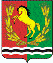 АДМИНИСТРАЦИЯМУНИЦИПАЛЬНОГО ОБРАЗОВАНИЯ РЯЗАНОВСКИЙ СЕЛЬСОВЕТ
АСЕКЕЕВСКОГО РАЙОНА ОРЕНБУРГСКОЙ ОБЛАСТИРАСПОРЯЖЕНИЕ =====================================================================12.12.2022                                       с. Рязановка                                        № 12-рОб организации электронного документооборота с использованием электронной подписи в государственной информационной системе «Единая система юридически значимого электронного документооборота и делопроизводства Оренбургской области»В целях организации электронного документооборота и единого порядка работы сотрудников Администрации муниципального образования Рязановский сельсовет Асекеевского района Оренбургской области с электронными документами в государственной информационной системе «Единая система юридически значимого электронного документооборота и делопроизводства Оренбургской области»:Признать правомерным электронный обмен документами, подписанными электронной подписью, между сотрудниками Администрации муниципального образования Рязановский сельсовет Асекеевского района Оренбургской области.Электронный документооборот производить в соответствии с регламентом регламента применения электронной подписи в государственной информационной системе «Единая система юридически значимого электронного документооборота и делопроизводства Оренбургской области» в  Администрации муниципального образования «Асекеевский район» Оренбургской области и подведомственных организациях, утвержденным постановлением от 23.11.2022 г. №  1003-п «Об организации электронного документооборота с использованием электронной подписи в государственной информационной системе «Единая система юридически значимого электронного документооборота и делопроизводства Оренбургской области»».Контроль за исполнением настоящего распоряжения возложить на  специалиста муниципального образования Рязановский сельсовет Асекеевского района Оренбургской области Кулясову Ольгу Васильевну.Распоряжение  вступает в силу со дня его подписания.Глава муниципального образования[МЕСТО ДЛЯ ПОДПИСИ]А.В. Брусилов